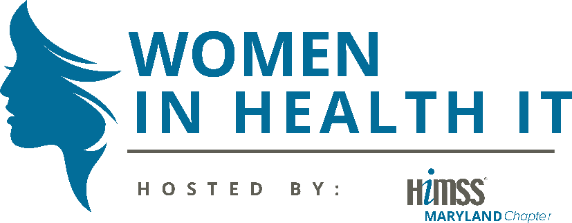 Call for Nominations 
Extraordinary Women LeadersSubmissions due by Friday, October 19th, 2018    The Maryland Chapter for the Health Information Management Systems Society (MDHIMSS) is calling for nomination for extraordinary women leaders who have effectively demonstrated in improving the delivery of health care with the use of information and technology solutions within her organization and within our local communities (i.e., patient safety, coordinated care, population health, wellness, access and cost-effectiveness)Nominees must meet all of the following requirements: Criteria : Active leadership role in MarylandMeasurable results, in the effective use of information and technology in support of the strategic initiatives of her organization and within our local communities (i.e., to improve patient safety, coordinated care, population health, wellness, access and cost-effectiveness)Submit nomination application and a letter of recommendationSelection preference will be given to nominees who:Serve as mentors to women colleagues seeking to enter or advance within the health information and technology fieldAre active HIMSS members with demonstrated membership involvementNominees are excluded if Currently serve on a HIMSS boardSubmissions due by Friday, October 19th, 2018  to  MD.ProDev@himsschapter.orgNomination Submission Checklist (submit by October 19, 2018)    	_____ Nominee Form 	_____ Letter of recommendationNominee InformationAre you an active MDHIMSS member?  EducationList current certifications:Current EmploymentAccomplishmentsPlease provide 3-5 examples of measurable results, in the effective use of information and technology in support of the strategic initiatives of her organization and within our local communities (i.e., to improve patient safety, coordinated care, population health, wellness, access and cost-effectiveness). (Word limit 150)Provide 3 examples where the nominee has served as a mentor to women colleagues seeking to enter or advance within the health information and technology field. (Word limit 150)Disclaimer and SignatureI certify that my answers are true and complete to the best of my knowledge. Full Name:Date:LastFirstM.I.Address:Street AddressApartment/Unit #CityStateZIP CodePhone:EmailDegreesSchoolCity, StateCompany:Company:Phone:Phone:Address:Address:Supervisor:Supervisor:Job Title:Responsibilities:From:Signature:Date: